חילול שבת בחודש שבו הירח נראה בעליל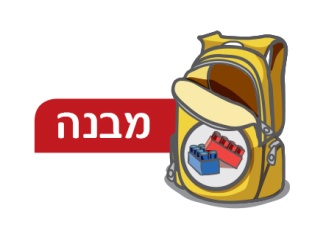 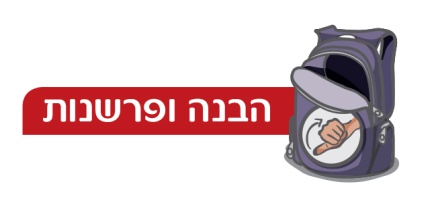 א. השלימו את הטבלה שלפניכם לפי המשנה: ב. התבוננו בטבלה שמילאתם: באיזה מקרה חולקים תנא קמא ורבי יוסי? באיזה מקרה הם מסכימים?ג. מהו הטעם לדעת רבי יוסי?הרמב"ם בפירושו למשנה מסביר:ר' יוסי אומר: אם נראה ברור שכבר ראוהו בני אדם בכל מקום בוודאי שכבר נראה בירושלים ואין צורך לעדים אלו ולפיכך אין מחללין את השבת.קראו את פירושו של הרמב"ם והשלימו את המשפט הבא במחברותיכם:אם בשבת הירח נראה ב_______, כולם ראו אותו, ואז בוודאי יגיעו לבית הדין עדים שנמצאים ב_________, שהם לא צריכים ______________ בשביל לבוא להעיד. לכן אין צורך שיגיעו עדים מ__________ כדי להעיד על _______________.תרמילון: 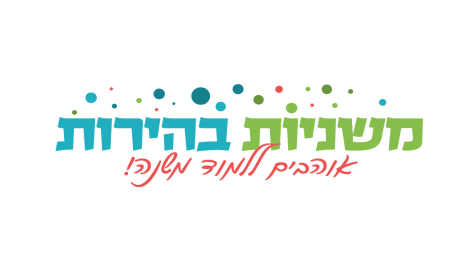 המקרההאם עדים מחללים את השבת לדעת תנא קמא?האם עדים מחללים את השבת לדעת רבי יוסי?הירח נראה בעליל (בבירור)הירח לא נראה בעליל